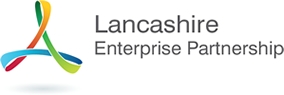 Lancashire Skills and Employment BoardPrivate and Confidential: NoWednesday 27th July 2016ESIF Committee Nominee
Report Author:	Dr Michele Lawty-Jones, Director of the Lancashire Skills & Employment Hub, michele.lawty-jones@lancashire.gov.uk Executive SummaryMembership of the ESIF Partnership was discussed at the last committee meeting and Amanda Melton recommended that a colleague from Nelson and Colne College be nominated to attend in the event that she was unavailable to attend.  It was agree that, ideally, a member of the committee should attend if Amanda was unavailable.  Committee members requested a copy of the ESIF Partnership Terms of Reference to consider the role.The Terms of Reference for the ESIF Partnership are provided.  Essentially the partnership oversees the prioritisation of ESIF funds in Lancashire and the effective implementation of the Lancashire programme.  There is close working between the Skills and Employment Board, the Hub and the ESIF Partnership in relation to the prioritisation of the European Social Funds (ESF) and effective implementation of projects.  Michele Lawty-Jones attends the ESIF Partnership as senior office for skills and employment.RecommendationThe Board are asked to invite, consider and approve a nominee to attend the ESIF Partnership as deputy for Amanda Melton.